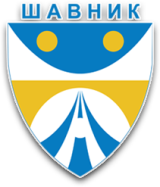 OPŠTINA ŠAVNIK                 SLUŽBA ZA POLJOPRIVREDU I RURALNI RAZVOJ                                                        - ZAHTJEV ZA ISPLATU SREDSTAVA PODRŠKE-                       za dodjelu podrške za kupovinu agregata poljoprivrednim proizvođačimaPotpisujući ovaj dokument, potvrđujem pod punom krivičnom i materijalnom odgovornošću da su podaci u ovom dokumentu tačni i pouzdani.Saglasan sam da obezbijedim puni pristup kontrolorima Opštine Šavnik uvid u investiciju i cjelokupnu dokumentaciju koja se odnosi na predmet podrške po ovom Javnom pozivu.Pripremljeno u ________________________________                                                                                                                                                                    Podnosilac zahtjeva ____________________________   Datum podnošenja zahtjeva ______  _____   2022.godineIme i prezimeAdresa podnosioca zahtjevaJMBG podnosioca zahtjevaKontakt telefonBroj Rješenja odobravanja podrškeVrijednost investicije Red. brNeophodna dokumentacijaObilježiti sa x1.Zahtjev za isplatu odobrenih sredstava2.Rješenje o odobravanju podrške za investiciju3.Dokaz o uplati svog dijela računa za navedenu robu  4. Garantni list i deklaracija kupljene robe